1 сентября в нашей школе состоялась торжественная линейка «Праздник Первого Звонка».1 сентября по всей стране прошли торжественные линейки, посвященные Дню знаний. Не даром говорят, как встретишь новый учебный год, так его и проведешь. В нашей школе новый 2017-2018 учебный год начался интересно, празднично и ярко.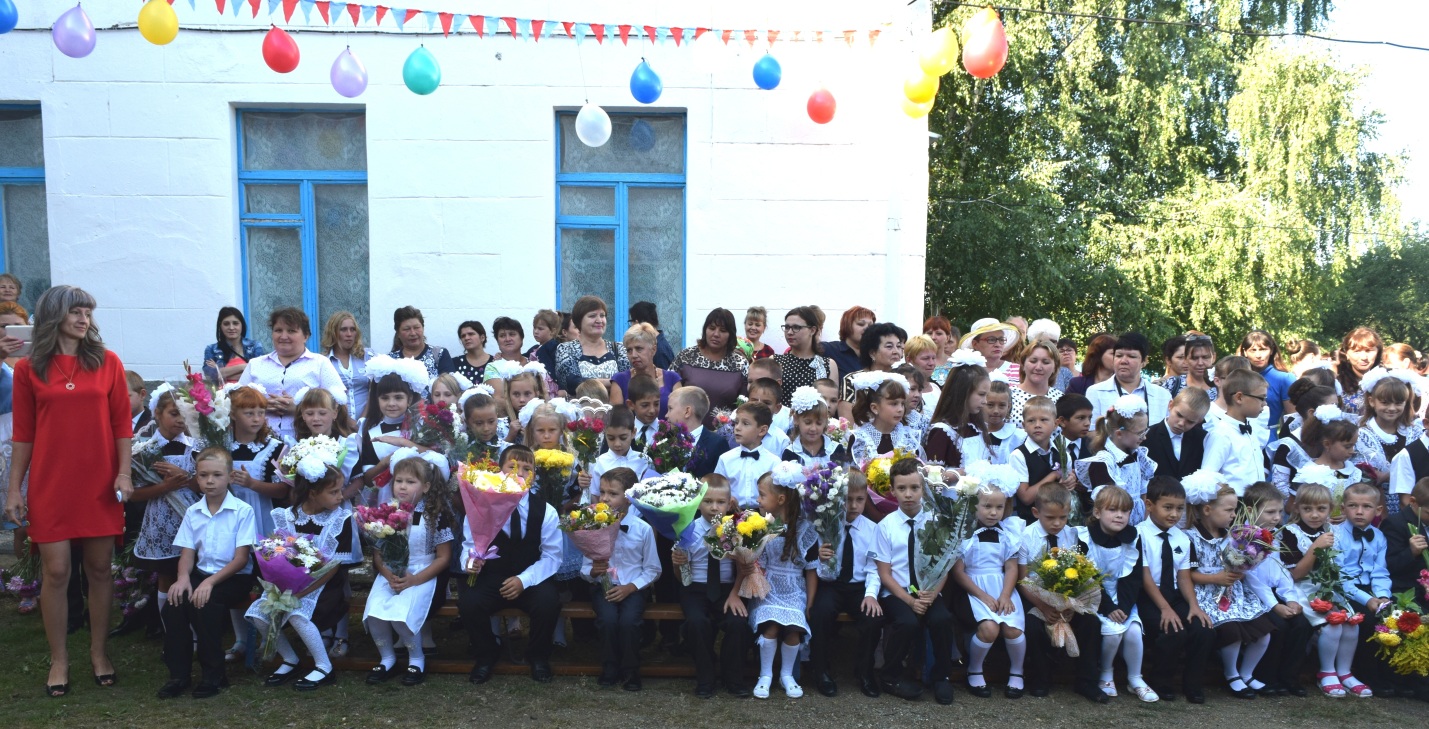 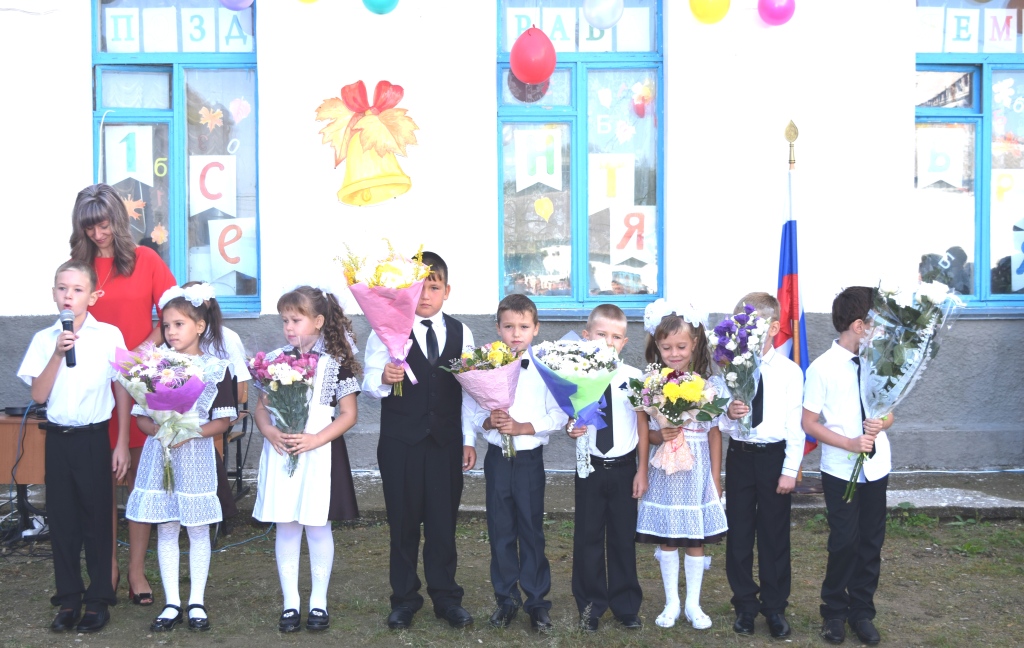 